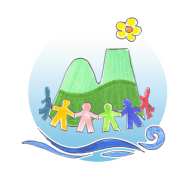 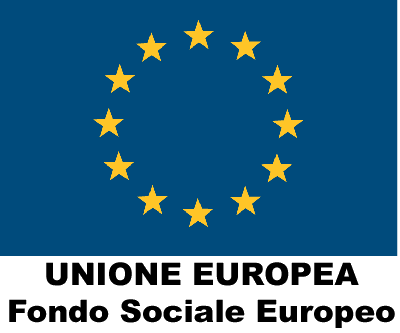 RELAZIONE FINALERelativa alla Programmazione Didattico-Educativa IndividualizzataP.E.I.a.s.2023/2024ALUNNO/A__________________________________SCUOLA ____________________________		CLASSE________PLESSO____________________________________Risorse umane a sostegno del processo di integrazione, in aggiunta ai docenti disciplinari assegnati alla classe Docente specializzato per il sostegno, n. ore settimanali ______________________________ Figure specialistiche (educatore, psicologo, logopedista), n. ore settimanali __________________ Altre figure mediatrici (assistenti, ecc), n. ore settimanali _________________________________L’alunno/a ha seguito la programmazione di classenon ha seguito la programmazione di classeha seguito la programmazione di classe con particolari adattamenti e semplificazioniha seguito una programmazione individualizzata in tutte le aree disciplinariha seguito una programmazione individualizzata in alcune aree disciplinari:_________________________________________________________________________________________ altro_____________________________________________________________________________Contenuti: a livello della classea livello della classe con riduzioni e semplificazioni (indicare in quali discipline) _______________________________________________________________________________differenziati (indicare in quali discipline)___________________________________________________________________________________La programmazione prevista dal PEI e nell’integrazione PEI in relazione alla modalità di Didattica A Distanza è stata svolta: totalmente   in parte (specificare la motivazione) ______________________________________________________________________________________________________________________________________________________________________Fattori che hanno rallentato l’attività didattica e l’apprendimento:  frequenza scolasticascarsa autostima e scarsa motivazionenessunoaltro (specificare) ______________________________________________________________________________________________________________________________________________________________________Fattori che hanno facilitato l’attività didattica e l’apprendimento: motivazione dell’alunnouso di sussidiattività laboratorialiclima di classe positivoattività presentate attraverso diverse metodologiealtro (specificare)____________________________________________________________ Programma: Ministeriale per tutte le disciplineMinisteriale con obiettivi minimi per tutte le disciplineMinisteriale con obiettivi  minimi  per  le  seguenti  discipline:_____________________________________________________________________________________________________________________________________________________________________utilizzando  le  seguenti  strategie : aumento dei tempi  riduzione  n° esercizi       prove equipollenti        utilizzo sussidi didattici    lezioni individuali    altro_________________________________________________________ Differenziato nei contenuti rispetto alla classe per le seguenti discipline: ______________________________________________________________________________________________________________________________________________________________________Differenziato per tutte le discipline  Intervento individualizzato all’esterno della classe e/o classe gsuite: molte volte   		 diverse volte  		  alcune volte   		 mai   spazi utilizzati: aula 	  palestra/spazi esterni   		laboratori altro_______________________________________________Ha partecipato ai seguenti progetti: __________________________________________________________________________________________________________________________________________________________________________________ Partecipazione:  efficace    	 sufficiente  	   inadeguata  Interesse :costante   	Sufficiente    	discontinuo  Le finalità educative generali del PEI sono state pienamente raggiuntesono state sostanzialmente raggiuntesono state parzialmente raggiuntenon sono state raggiunteLe competenze e gli obiettivi di apprendimento disciplinari stabiliti nel PEI sono state pienamente raggiuntisono state sostanzialmente raggiuntisono state parzialmente raggiuntinon sono state raggiuntiMetodologia: tutoring  	 cooperative learning 	attività ludiche   	utilizzo delle TIC   		 attività asincrone       flipped classroom        altro________________________________________________________________    Modalità di verifica:  prove comuni alla classe  	  prove differenziate  	 prove differenziate per alcune disciplineValutazioni e verifiche:  procedure e strumenti comuni agli altri alunni misure dispensative strumenti compensativi o ausili per    	tutte    	quasi tutte le discipline (indicare quali)______________________________________________________________________________________________________________________________________________________________________LUOGO E DATA ___________________________ 	DOCENTE DI SOSTEGNO _____________________________I.C. 3 “de Curtis – Ungaretti” ad Indirizzo Musicale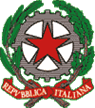 Scuola dell’Infanzia -Scuola Primaria – Scuola  Secondaria  di  1° gradoSede Centrale: Via Viola, 20 – 80056, Ercolano (NA) - tel. 081/7713113 -081/7881287 - fax 0817881289Plesso Ungaretti: Via Case Vecchie – tel. 0817393861 - Plesso Genovese: Via Palmieri – tel. 0817881291C.F. : 95170720635 – Cod. mecc. : NAIC8DA007www.ic3decurtisungaretti.edu.it - e-mail: naic8da007@istruzione.it – naic8da007@pec.istruzione.it